Date: 23rd November 2018	TO:	The Police and Crime Commissioner, Chief Constable and Members of the Joint Audit Committee (Mr A Kenwright, Mr A Morgan, Mr G Evans, Mr M MacDonald)Copy to:	Ms B Peatling, Chief Finance OfficerACPO and Senior Officers/Staff 		Representatives from TIAA and Wales Audit Office		Press and LibrariesDear Sir/Madam,A meeting of the Joint Audit Committee will be held on Friday 30th   November 2018 at 1:45pm in Room SCC001 of the Strategic Command Centre, Police Headquarters, Llangunnor, Carmarthen for the transaction of the business on the attached agenda.  Members of the Press and Public may attend this meeting.  To participate through the medium of Welsh, Members of the Public are required to provide at least 7 days notice to guarantee such provision as notified on our website.  Should we receive late notification we will do our best to provide this service but cannot guarantee.Yours faithfully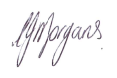 Mrs Carys F MorgansChief of StaffEncl.A  G  E  N  D  AApologies for absenceDeclarations of interestTo confirm the minutes of the meeting held on the 18th September 2018Matters for ScrutinyTo consider the progress report (SICA) of the Internal Auditors To consider the following reports of the internal auditors:   Gwent, South Wales and Dyfed-Powys Police APPR Fleet Management Single System Report   Assurance Review of Payroll   Interim –Follow-up Review Assurance Review of the Resource Management Unit ICT Review of GDPR Compliance - Visit 1 The information contained in the below agenda items have been subjected to the requirements of the Freedom of Information Act 2000, Data Protection Act 1998 and the Office of the Police and Crime Commissioner for Dyfed-Powys’ public interest test and is deemed to be exempt for publication under section 13 of Schedule 12A Local Government Act 1972.To consider Corporate Risks exception ReportTo receive minutes of Corporate Governance Group meeting held 14th November 2018 To consider matters arising 2017/18 Audit letterAny other BusinessJAC recruitment – UpdateInternal Audit Contract